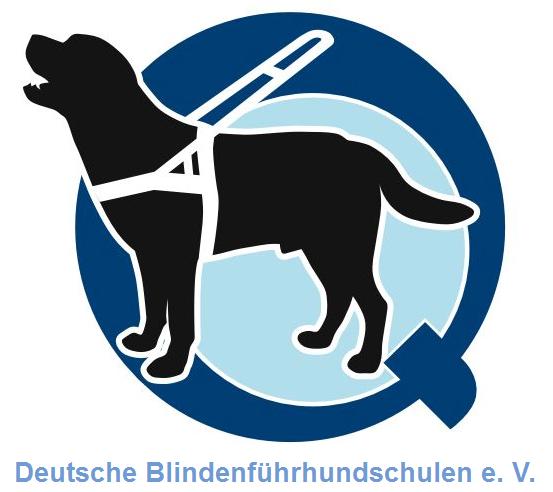 Bescheinigung des Betriebes über die Durchführung einer medizinschen Rehabilitationsmaßnahme (Hilfsmittelversorgung)Wir bescheinigen hiermit, dass Herr / Frau _____________________________
in Zusammenarbeit mit der (Name und Adresse der Blindenführhundschule an einer medizinischen Rehabilitationsmaßnahme teilnimmt.Die Unterweisung in den Gebrauch des Hilfsmittels (Blindenführhund) wird durchgeführt nach Maßgaben von §§ 33, 127, 139 SGB V in mittelbarer und unmittelbarer direkter Zusammenarbeit mit den Mitarbeitern der Blindenführhundschule.Den Infektionsschutzmaßnahmen, herausgegeben durch das Robert – Koch – Institut, wird Rechnung getragen.Die Maßnahme ist im öffentlichen Raum durchzuführen. Eine örtliche und zeitliche Eingrenzung ist nicht vorzusehen. (Ort, Datum)__________________________________________ Unterschrift und Stempel des Leistungserbringers